10 ноября приняли участие в  IV Межнациональном фестивале народных культур  с. Павловка Чернушинский район. 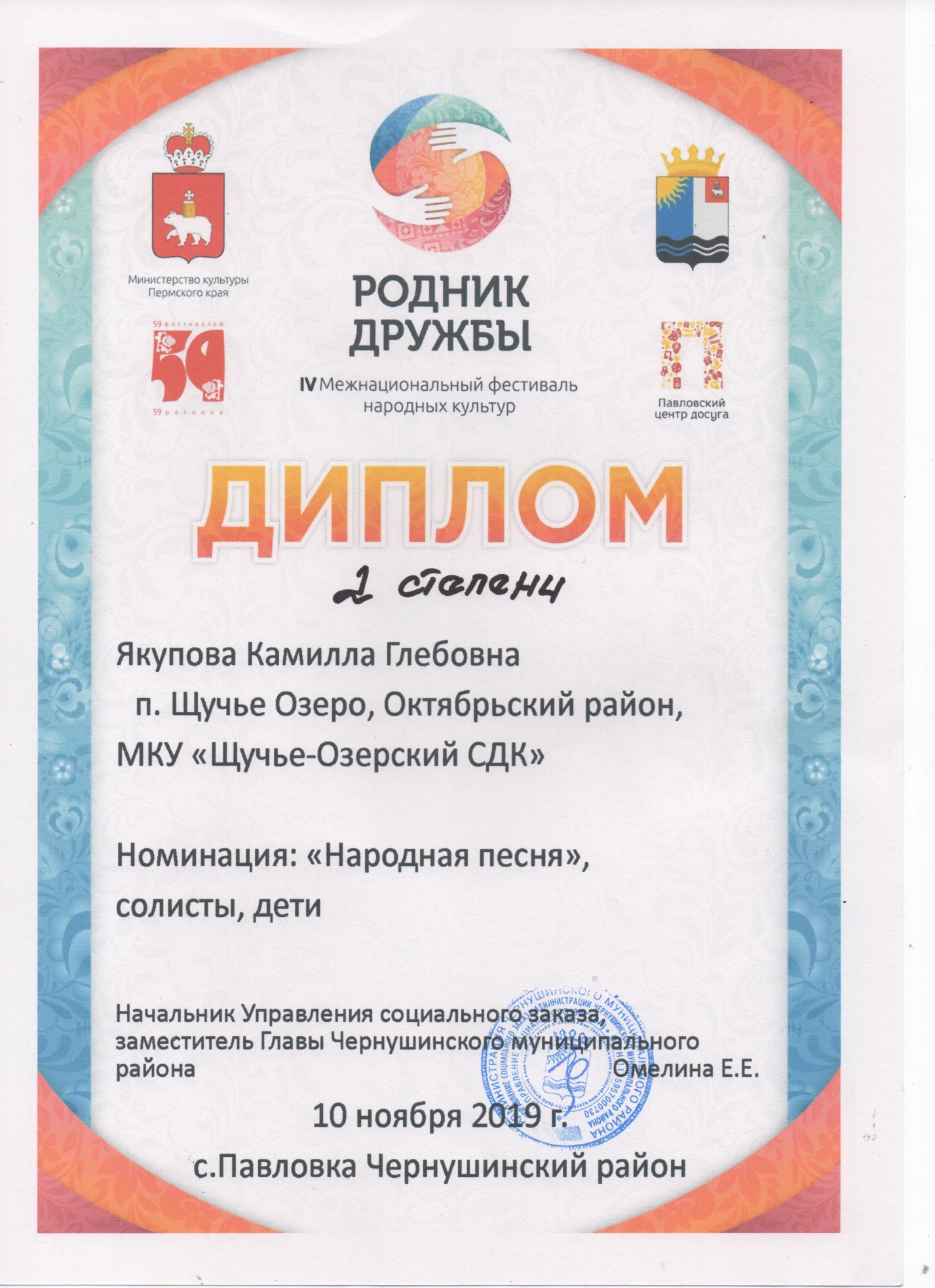 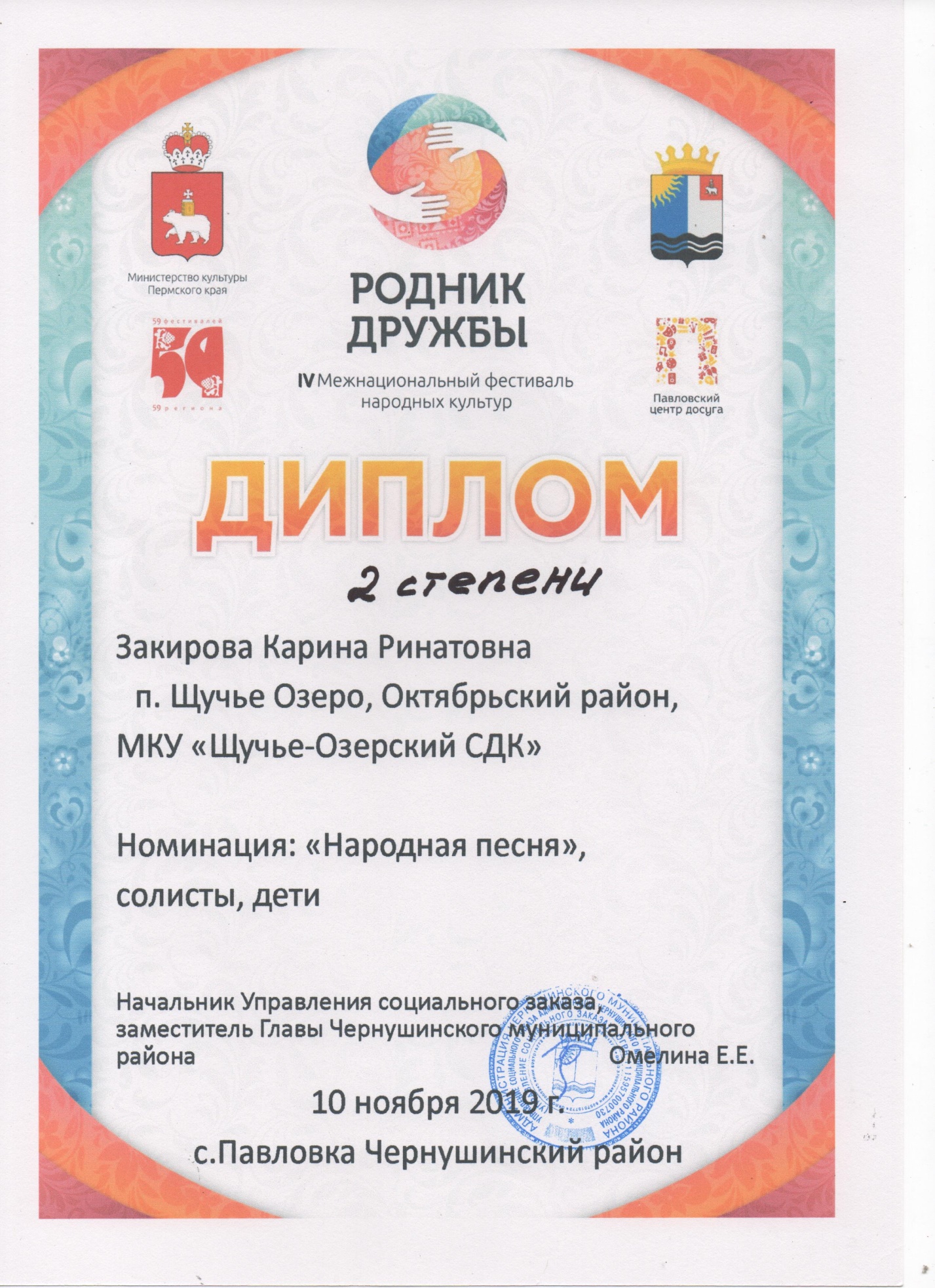 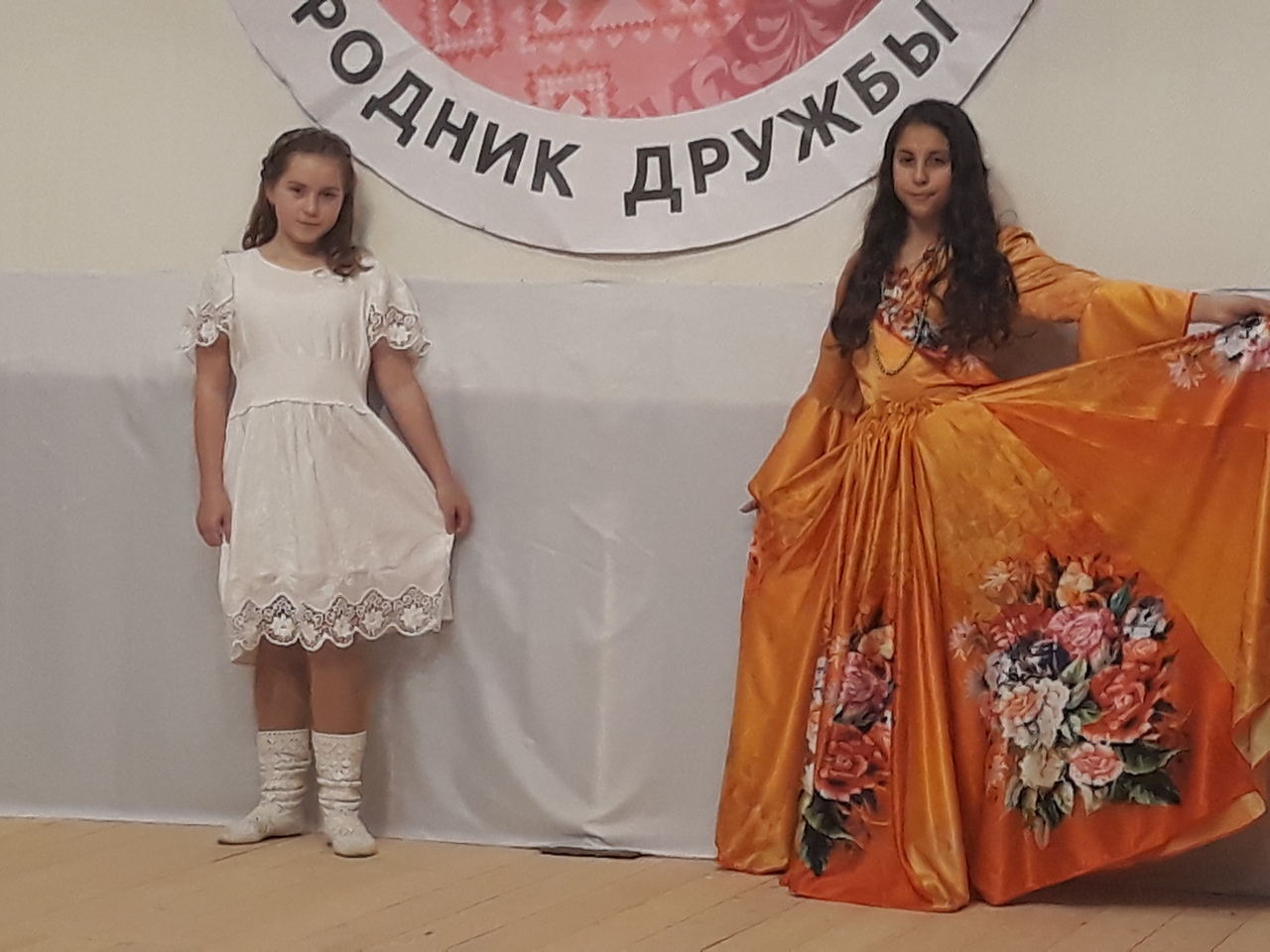 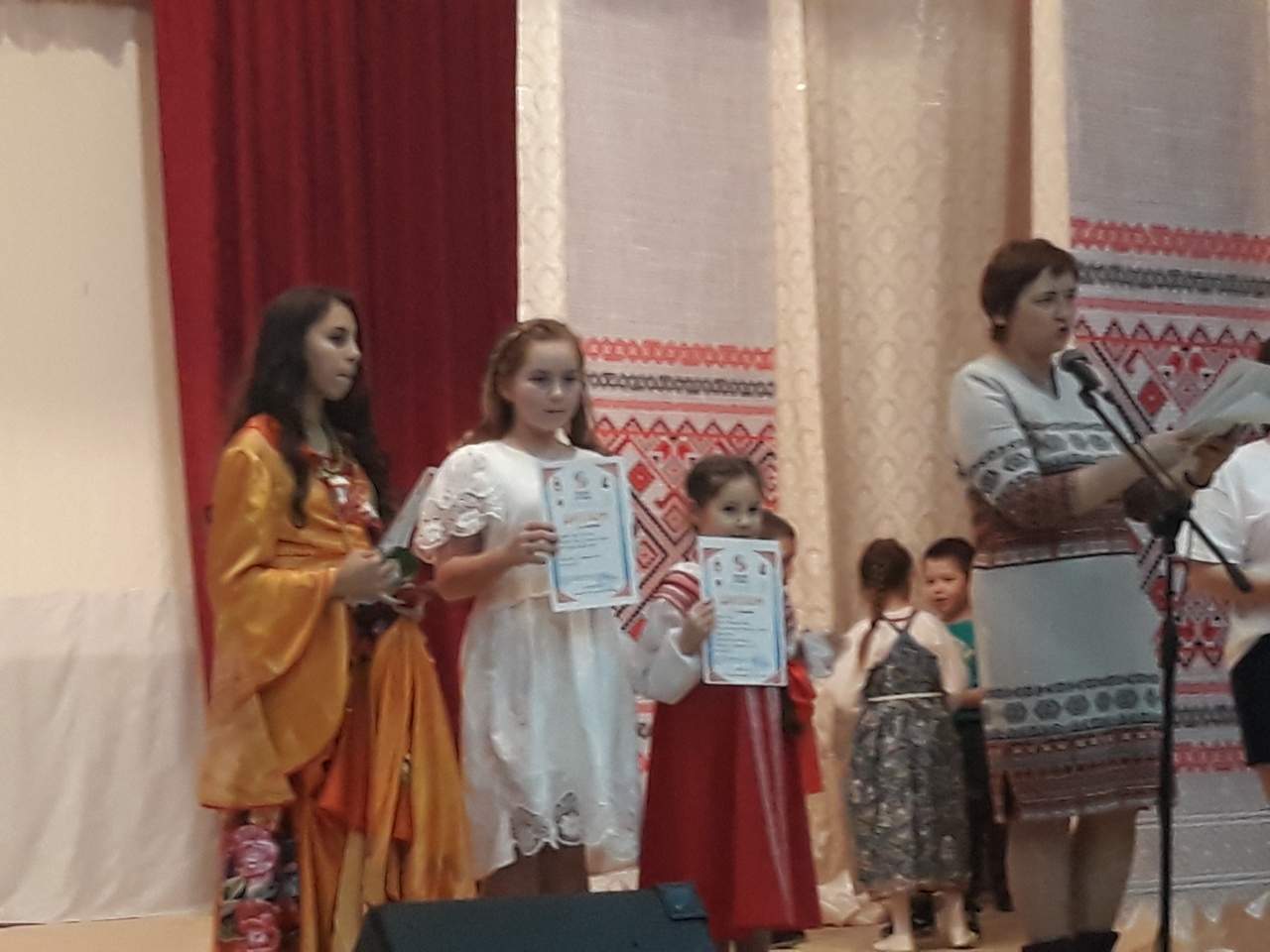 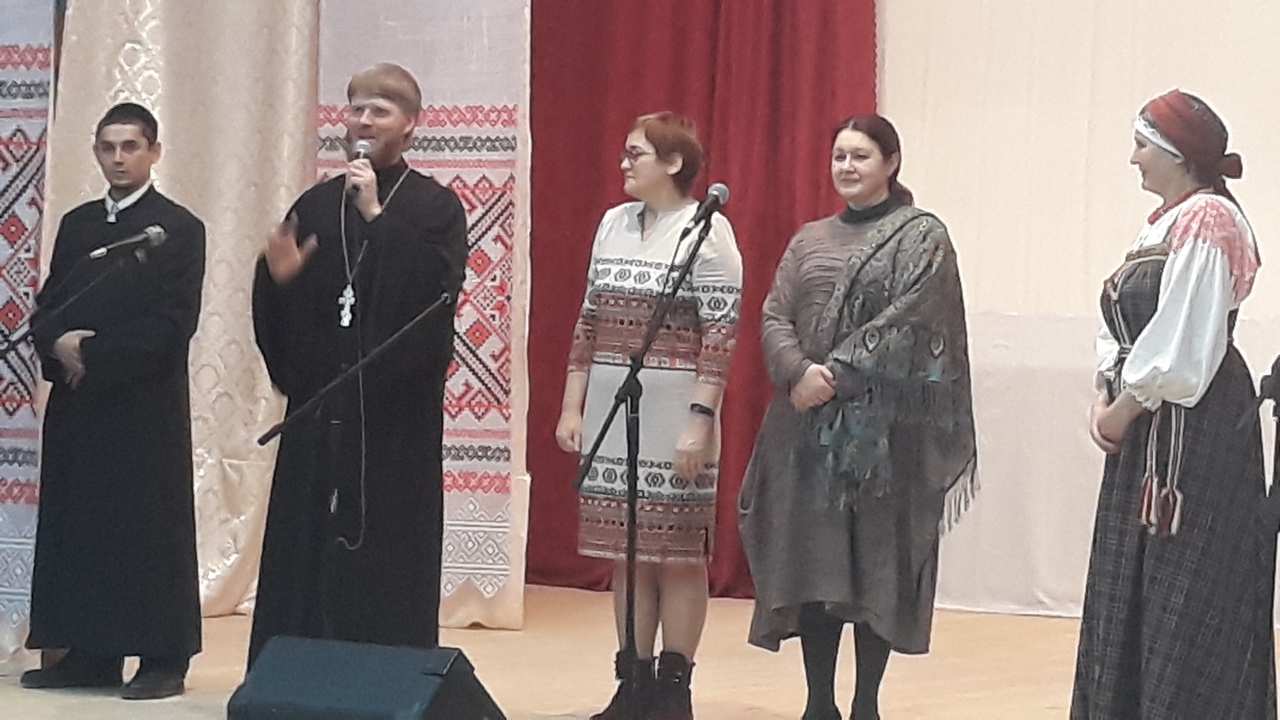 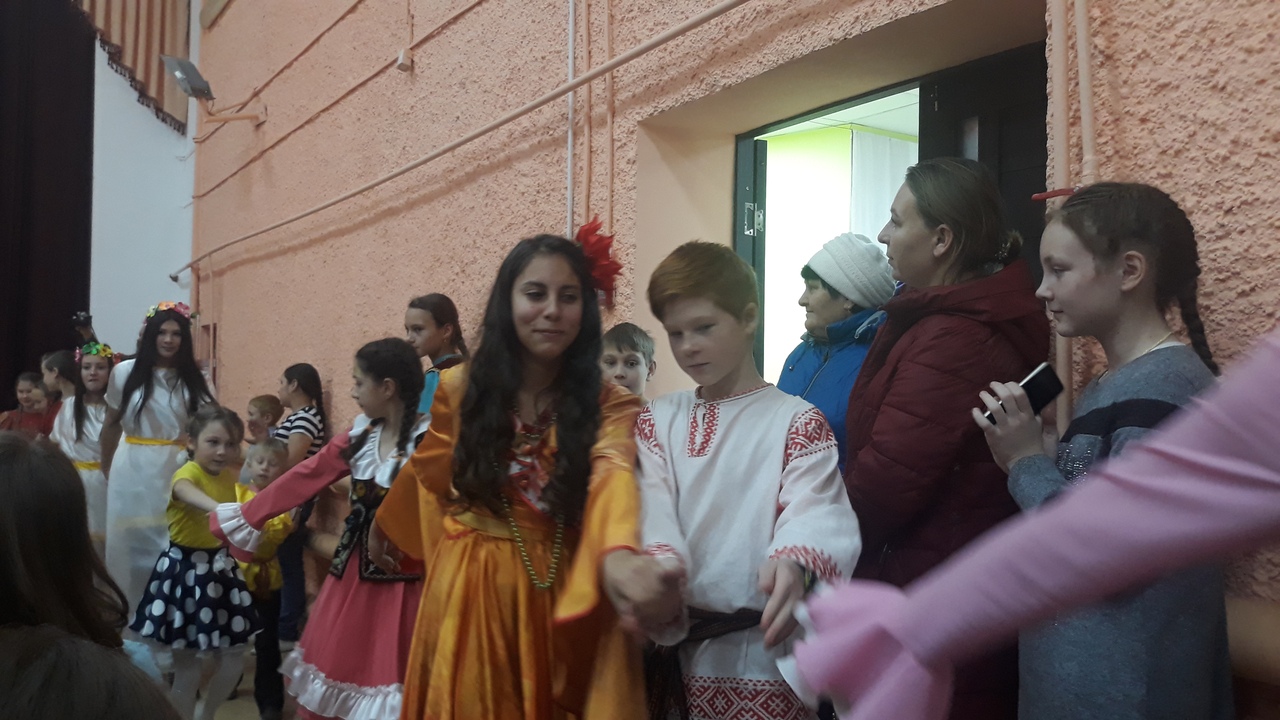 